Н А К А ЗВід 02.01.2020 № 5Про призначення відповідальних осіб за інформаційне наповнення та технічний супровід сайту Управління освіти адміністрації Основ’янського району Харківської міської радиНа виконання Закону України «Про захист персональних даних», Комплексної програми розвитку освіти м. Харкова на 2018-2022 роки, Положення про сайт Управління освіти адміністрації Основ’янського району Харківської міської ради, з метою своєчасного висвітлення діяльності Управління освіти адміністрації Основ’янського району Харківської міської радиНАКАЗУЮ:Призначити відповідальними за інформаційне наповнення розділів сайту Управління освіти адміністрації Основ’янського району Харківської міської ради працівників Управління освіти згідно з додатком.Працівникам Управління освіти, відповідальним за інформаційне наповнення розділів сайту Управління освіти адміністрації Основ’янського району Харківської міської ради своєчасно та якісно наповнювати сторінки сайту. Протягом рокуМетодисту Управління освіти Барибіній В.В. внести до посадових обов’язків спеціалістів та методистів Управління освіти, відповідальних за інформаційне наповнення розділів сайту Управління освіти адміністрації Основ’янського району Харківської міської ради пункт щодо забезпечення інформаційного наповнення відповідних розділів сайту.До 08.02.2020Завідувачу лабораторії комп’ютерних технологій в освіті Управління освіти адміністрації Основ’янського району Харківської міської ради Остапчук С.П.:4.1. Забезпечити організаційно-методичний та технічний супровід функціонування сайту Управління освіти адміністрації Основ’янського району Харківської міської ради.Протягом року 4.2. Здійснювати контроль за якістю та своєчасністю заповнення всіх розділів сайту Управління освіти адміністрації Основ’янського району Харківської міської ради та доповідати на апаратних нарадах.Протягом року4.3. Розмістити цей наказ на офіційному сайті Управління освіти адміністрації Основ’янського району Харківської міської ради.До 05.01.2020Контроль за виконанням наказу залишаю за собою.В.о. начальника Управління освіти				О.В.ПРОХОРЕНКООстапчук 725 27 96Додаток 1до наказу Управління освіти № 5 від 02.01.2020ПОЛОЖЕННЯ ПРО ОФІЦІЙНИЙ САЙТ УПРАВЛІННЯ ОСВІТИ АДМІНІСТРАЦІЇ ОСНОВ’ЯНСЬКОГО РАЙОНУ ХАРКІВСЬКОЇ МІСЬКОЇ РАДИІ. Загальні положення1.1. Офіційний сайт Управління освіти – це сукупність електронних документів, які висвітлюють достовірну інформацію про нормативні засади та основні напрями діяльності Управління освіти, об’єднаних однією електронною адресою (доменним іменем або  IP-адресою) та є його Інтернет-представництвом у всесвітній мережі Інтернет (далі мережа Інтернет).1.2. Дане Положення визначає статус офіційного сайту Управління освіти як інформаційного ресурсу про діяльність Управління освіти у мережі Інтернет та регламентує діяльність з його інформаційного наповнення.1.3. Метою створення та функціонування офіційного сайту Управління освіти є забезпечення пересічних громадян України достовірною інформацією про освітні послуги, які надаються Управлінням освіти, специфіку його роботи, висвітлення його діяльності, широкого інформування громадськості про досягнення та перспективи розвитку Управління освіти, про нововведення у галузі освіти.ІІ. Адреса офіційного сайту Управління освіти та її використання2.1. Адреса офіційного сайту Управління освіти у мережі Інтернет – ruocherv.klasna.com.2.2. На бланках Управління освіти поруч із юридичною адресою та телефонами зазначається адреса офіційного сайту та адреса його електронної пошти.2.3. Забороняється використовувати адресу сайту Управління освіти  в цілях, що не пов’язані із діяльністю Управління освіти, з метою отримання прибутку.ІІІ. Інформаційне наповнення офіційного сайту Управління освіти та його механізми3.1. Матеріали, що складають інформаційне наповнення офіційного веб-сайту за своїм характером можуть бути розподілені на три категорії: - статичні матеріали; - динамічні матеріали; - потокові матеріали.До категорії статичних належать матеріали, які повинні зберігати свою актуальність значний проміжок часу.До категорії динамічних належать матеріали, актуальність яких зберігається лише протягом обмеженого часу, через що вони повинні систематично оновлюватися.До категорії потокових матеріалів належать такі, що втрачають актуальність свого змісту за короткий час. Оновлення потокових матеріалів здійснюється регулярно, за порядком надходження. Структура розділів сайту відповідає напрямкам діяльності Управління освіти адміністрації Основ’янського району Харківської міської ради.3.2. З метою якісного інформаційного наповнення сайту створюється творча група зі складу представників лабораторії комп’ютерних технологій в освіті та методичного центру.3.3. Обов’язки щодо інформаційного наповнення розділів (сторінок) офіційного сайту колегіально розподіляються між членами творчої групи.3.4. Розміщення інформації на офіційному сайті здійснюється адміністратором або відповідальними за інформаційне наповнення розділу (розділів) офіційного сайту Управління освіти.3.5. Адміністратор та відповідальні за інформаційне наповнення розділу (розділів) офіційного сайту Управління освіти несуть відповідальність за зміст поданої інформації та своєчасність її оновлення.3.6. На офіційному сайті Управління освіти може розміщуватися інформація тільки після її погодження з начальником Управління освіти або його заступником. 3.7. Оновлення інформації на офіційному сайті Управління освіти здійснюється за необхідності.В.о.начальника Управління освіти			 	      О.В.Прохоренко Остапчук 725 27 96Додаток 2до наказу Управління освіти № 5 від 02.01.2020Розподіл розділів сайту Управління освіти адміністрації Основ’янського району Харківської міської ради між відповідальними особамиВ.о.начальника Управління освіти			 	      О.В.Прохоренко Остапчук 725 27 96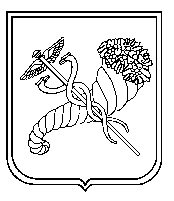 Головний спеціаліст Управління освіти-уповноважена особа з питань запобігання та виявлення корупції                            О.М.СТЕЦКОЗ наказом ознайомлені:ОСТАПЧУК С.П.ЛАШИНА Н.В.ДЕРЕВ’ЯНКО Т.Є.КУЛАКОВА Л.В.ІГОЛКІНА Т.І.НАДТОЧІЙ О.І.БАРИБІНА В.В.МАЛІКОВА І.М.ДОРОДНОВА А.С.ПОЛЛАК М.А.СІЛЬЧЕНКО А.А.ГРІНЬКО Н.С.ГОНСЬКИЙ Д.В.Посада відповідальної особиП.І.Б. відповідальної особиРозділи сайту Управління освіти адміністрації Основ’янського району Харківської міської радиЗаступник начальника Управління освітиПрохоренко Ольга Володимирівна «Охорона життя і здоров’я», «Харчування», «Медичне обслуговування»Головний спеціаліст Управління освітиДерев’янко Тамара Євгеніївна«Охорона життя і здоров’я», «Запобігання всім видам дитячого травматизму»Головний спеціаліст Управління освітиКулакова Лариса Віталіївна«Дошкільна освіта»Головний бухгалтер ЦБІголкіна Тетяна Іванівна«Державні закупівлі»Завідувач РМЦНадточій Олена Іванівна«Районна серпнева педагогічна конференція», «Методична робота»Завідувач ЛКТООстапчук Світлана Петрівна«Новини», «Про наш район», «Адміністрація», «Заклади освіти», «Управління», «ЛКТО», «Корисні посилання», «Фотогалерея»,  «Харківська міська освітня мережа. ІСУО», «Відеогалерея»Методист РМЦБарибіна Вікторія Валеріївна«Робота з кадрами», «Вакансії»Головний спеціаліст Управління освітиСтецко Олександр Михайлович «Навчальні плани та програми», «Моніторинг якості освіти», «ЗНО»Методист РМЦМалікова Інна Миколаївна«Методична робота», «Початкова освіта», «Обдарована молодь»Методист РМЦДороднова Анна Сергіївна «Бібліотека», «Методична робота», «Школа сприяння здоров’ю», «Звернення громадян», «Запитувачам публічної інформації»Методист РМЦПоллак Маргарита Анатоліївнв«Психологічна служба», «Соціальний захист»Методист РМЦСільченко Анастасія Андріївна«Методична робота», «Виховна робота», «Районна батьківська рада»Методист РМЦГрінько Назар Сергійович «Методична робота», «Виховна робота», «Учнівське самоврядування», «Я – українець, громадянин, патріот»,Методист РМЦГонський Даніїл Владиславович«Методична робота», «Фізичне виховання»